                                 Семинар-практикум                          для педагогов на тему:                  «Предупреждение и разрешение                    конфликтов у дошкольников»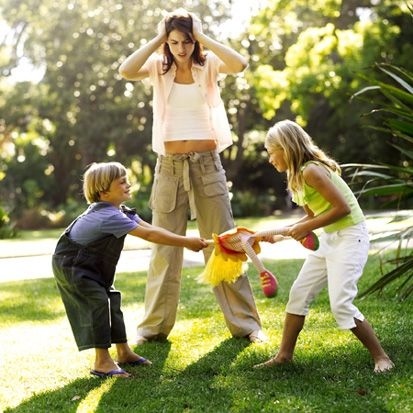 Подготовила воспитатель: Позднякова И. Г.2017 годСеминар-практикум для педагогов на тему: «Предупреждение и разрешение конфликтов у дошкольников».                                                                              Помогая детям преодолевать трудности,                                                                                 мы всякий раз сотворяем своего рода чудо.                                                                                     Это результат совместных усилий педагога                                                                                     и детей, маленькое произведение искусства,                                                                                  в создании, которого все принимают участие                                                                                  подобно музыкантам одного оркестра.                                                                                                                                                                                  К. ФопельЦель: расширить круг методов и приемов работы с детьми по формированию навыков разрешения конфликтных ситуаций.  Задачи:1. Развивать навыки управления межличностными конфликтами и конструктивного решения конфликтных ситуаций в детском коллективе;      2. Формировать умения эффективного поведения в конфликтных ситуациях и навыки выбора стратегий разрешения межличностных конфликтов.                                                   План проведения:1.Теоретическая часть1.1. Вступление.1.2. Приветствие.1.3. Мини-лекция «Детские конфликты».  1.4. Общие рекомендации по разрешению конфликтной ситуации между детьми. 2. Практическая часть2.1. Упражнение «Топтыжка».2.2. Упражнение «Кто кого перетянет?».2.3. Психологический практикум. Совместное решение педагогами конфликтной ситуации.3. Практический инструментарий.4. Обратная связь.1.Теоретическая частьСлайд №11.1. Вступление Наш семинар-практикум посвящён  конфликтам в детском коллективе. В ходе семинара мы с вами определимся с понятием «конфликт», будем формировать навыки конструктивного решения конфликтных ситуаций, формировать навыки управления межличностными конфликтами, развивать способы и стратегии эффективного разрешения конфликтных ситуаций. 1.2. Приветствие. Упражнение «Я сегодня вот такая».Цель: сплочение группы.Ход упражнения: Участники встают в круг. Каждый должен представиться, подумать и выразить при помощи позы, жестов, мимики то состояние, в котором он находится на данный момент, остальные участники повторяют его позу. Затем участник произносит слова: «Я сегодня вот такая» и показывает свое состояние при помощи позы. Затем участники группы повторяют фразу: «Это Татьяна, Татьяна сегодня вот такая» и воспроизводят ту позу, повторяют жесты, выражение лица участника.   Упражнение выполняется в левую  сторону от ведущего.Слайд № 22.3. Мини-лекция «Детские конфликты».  С детскими конфликтами взрослые сталкиваются довольно рано. Их появление ученые относят к возрасту от одного года. У младших детей конфликты чаще всего возникают из-за игрушек, у детей среднего возраста – из-за ролей, а в более старшем возрасте – из-за правил игры. Детские конфликты могут возникать по поводу ресурсов, дисциплины, трудностей в общении, ценностей и потребностей. Существуют различные причины конфликтов.- неприязнь детей друг к другу;- пытаются занять лидирующую позицию в группе;- соперничество;- разница в возрасте и др.Слайд № 3 Конфликт (от лат. Сonflictus – ссора, столкновение, спор) определяется как отсутствие согласия между двумя или более сторонами, как столкновение противоположно направленных, с  не совместимых друг с другом тенденций в сознании индивидов, в межличностных или межгрупповых взаимодействиях, связанное с отрицательными эмоциональными переживаниями.  Основные подходы в разрешении конфликтов в детском коллективе.   Известно, что в детском возрасте конфликтных ситуаций великое множество и во многих из них порой бывает трудно разобраться. Все детские ссоры обычно разрешаются сами собой, и поэтому к ним надо относиться как к естественным явлениям в жизни. Небольшие ссоры и стычки можно расценивать как первые жизненные уроки взаимодействия с людьми одного круга (равными), момент взаимодействия с окружающим миром, этап обучения методом проб и ошибок, без которого ребенок не может обойтись.Поэтому взрослым без особой необходимости не стоит вступать в ссоры детей. Надо чтобы они научились самостоятельно выходить из спорных ситуаций и прекращать конфликты.Все взрослые знают, что дети ссорятся, и в основном из-за игрушек. Будучи собственниками по своей природе, дети с трудом расстаются с любимой игрушкой или вещью. Прежде чем у них разовьется эмпатия, великодушие, они должны установить для себя пределы безопасности: постоянство окружения близкими взрослыми, свое место в доме, отношения с людьми, со своими игрушками. Покушение на игрушку, которую ребенок считает своей, является покушением на его безопасность, на его личностное пространство. Взрослые, часто сами лишенные способности делиться чем-то с другими, постоянно требуют этого от детей. Осознание взрослыми права ребенка на собственность очень важно, так как оно снимает многие ненужные переживания и заставляет задуматься о том, чтобы дать детям средства для разрешения конфликтов, вместо того, чтобы называть ребенка жадиной, плохим мальчиком или девочкой и т. п.Нравоучения о справедливости, угрозы, внушение чувства вины ни к чему хорошему не приводят. Задача взрослых (родителей, воспитателей) состоит в том, чтобы научить детей некоторым правилам жизни среди других людей, в которые входит умение выразить свое желание, выслушать желание другого, договориться. При этом ребенок должен быть равноправным участником этого процесса, а не просто слепо подчиняться требованиям взрослого или более сильного партнера. Поэтому главная задача взрослых - помочь детям увидеть в каждом человека, имеющего свои желания и переживания, вместе найти выход из сложной ситуации, предлагая им варианты решения конфликта.Наблюдения за детьми в конфликтной ситуации свидетельствуют о том, что часто ее участники по-разному разрешают возникшие проблемы, одни силовыми методами, другие же, хорошо владеющие коммуникативными методами, улаживают свои споры и разногласия более мирным ненасильственным способом.Это и есть два основных способа разрешения конфликтной ситуации: деструктивный и конструктивный. Деструктивные способы предполагают либо уход от ситуации («Уйду и не буду с ними играть», «Сам буду играть»), либо агрессивное ее разрешение («Всех побью и заставлю играть»), либо привлечение внешних средств для разрешения конфликта («Позову воспитателя, она всех заставит играть»).  Конструктивные выходы из конфликта предполагают продвижение в ситуации и ее разрешение («Предложу другую игру», «Спрошу у ребят, во что лучше поиграть, и мы договоримся»).   Дошкольник еще не осознает свой внутренний мир, свои переживания, намерения, интересы, поэтому ему трудно представить, что чувствует другой. Он видит только внешнее поведение другого: толкает, кричит, мешает, отбирает игрушки и т.д., но он не понимает, что каждый сверстник – личность, со своим внутренним миром, интересами и желаниями. Важно помочь ребенку посмотреть на себя и сверстника со стороны. В группе ярко выделяются дети популярные и непопулярные. Популярные дети – это ловкие, умелые, смышленые, опрятные; к непопулярным зачисляют неопрятных, тихих, плаксивых, вредных, агрессивных, слабых и плохо владеющих игровыми действиями и речью (в число таких детей попадают дети из конфликтных семей с остро неблагоприятной эмоциональной атмосферой, дети из семей с гипо- или гиперопекой, дисгармоничными типами воспитания, это агрессивные, плохо контролирующие свое поведение дети, тревожные дети). У сверстников вызывают раздражение те дети, с которыми трудно договориться, кто нарушает правила, не умеет играть, медлительные, несообразительные, неумелые. В детском коллективе часто провоцируют конфликтные ситуации трудные или конфликтные дети:Слайд № 4Агрессивисты – задирают других и раздражаются сами, если их не слушаютЖалобщики – всегда на что-нибудь жалуютсяМолчуны – спокойные и немногословные, но узнать чего они хотят очень сложноСверхпокладистые – со всеми соглашаютсяВсезнайки – считают себя выше, умнее другихНерешительные – медлят с принятием решений, боятся ошибитьсяМаксималисты – хотят чего-то прямо сейчасСкрытые – затаивают обиды и неожиданно набрасываются на обидчикаНевинные лгуны – вводят других в заблуждение ложью и обманомДля 5-6 летних детей значимо принятие их сверстниками, очень важна их оценка, одобрение, восхищение. Дети испытывают потребность получить интересную роль и проявить себя, по-разному ведут себя в ситуации успеха и неудачи. Чаще всего в состоянии успеха их переполняет чувство радости, а в ситуации неудачи они огорчаются, чувствуют зависть и досаду. Все эти аспекты взаимоотношений детей могут спровоцировать между ними конфликт.Слайд № 5-6      1.4. Общие рекомендации по разрешению конфликтной ситуации между детьми  могут быть сведены к следующему:1. Признать существование конфликта, т. е. признать наличие противоположных целей. Сказать детям, что вы поссорились, поспорили.2. Выявить круг вопросов. Выяснить из-за чего возник конфликт.3. Успокойте детей, по возможности. Предложите обсудить конфликтную ситуацию через какое-то время (оговорить через какое время конкретно).4. К этому времени подготовить свои варианты решения.5. Приступись к разговору, выслушивая детей по очереди.6. Ознакомить детей с правилами разрешения конфликтов для детей.Разрешение конфликта – это:- минимизация проблем, разделяющих стороны, осуществляемая через поиск компромисса, достижения согласия;- устранение полностью или частично причин, породивших конфликт;- изменение целей участников конфликта;- достижение соглашения по спорному вопросу между участниками.Вопрос для обсуждения: Давайте сформулируем правила разрешения конфликтов для детей.   Слайд № 7Правила разрешения конфликтов для детей:- Говорить спокойно.- Говорить по очереди.- Сказать чего ты хочешь (конфликтующие стороны высказывают свои пожелания).- Найти варианты, которые устраивают обе стороны.Так как воспитателю отводится роль наблюдателя-посредника, то главная его цель - целенаправленное воздействие по устранению (минимизации) причин, породивших конфликт, коррекция поведения участников конфликта, обеспечение нормального (максимально возможно хорошего) обмена мнениями участников конфликта, чтобы они слушали и слышали друг друга посредством того, кто между ними. Поэтому для воспитателя в конфликте важен не сам предмет и материал конфликта, а формальная сторона взаимодействия, т.е. его организованность. Деятельность воспитателя должна быть направлена на достижения соглашения сторон конфликта.К навыкам управления конфликтом, в основном, относят коммуникативные навыки и навыки принятия решений - конструктивные приемы и техники активного слушания, ведения диалога, способность к различению позиционных требований и базовых интересов, видение перспективы и др. Становясь посредником в разрешении детских конфликтов, воспитатель должен учитывать их характерные особенности:1. При разрешении конфликтной ситуации воспитатель, педагог несет профессиональную ответственность за правильное разрешение ситуации конфликта, т. к. воспитанники усваивают социальные нормы отношений между людьми.2. Различное понимание событий и их причин участниками, конфликт глазами воспитателя и детей видится по-разному, поэтому воспитатель не может навязывать свое решение.3. Присутствие других детей при конфликте превращает их из свидетелей в участников, а конфликт приобретает воспитательный смысл.4. Профессиональная позиция воспитателя -  взять на себя инициативу разрешения конфликта и на первое место поставить интересы детей.5. Детские конфликты легче предупредить, чем успешно разрешить.Слайд № 8 В зависимости от причин конфликта между детьми и от способов конфликтного поведения его участников, межличностный конфликт может иметь следующие виды исхода:  1)  уход от разрешения конфликта, когда одна из сторон как бы не замечает возникших противоречий;2)  сглаживание противоречий, когда один из участников конфликта либо соглашается с предъявленными ему претензиями, либо стремится оправдать себя;3)  компромисс - взаимные уступки обоих сторон;4)  эскалация напряженности и перерастание конфликта во всеобъемлющее противостояние (с участием не только детей, но и взрослых);5) сотрудничество – участники конфликта находят решение, которое удовлетворило интересы обеих сторон;6) силовой вариант подавления конфликта, когда одну или обе стороны принуждают силой (угрозой применения силы) принять тот или иной вариант исхода противоречия.Вопрос для обсуждения: Какой исход на ваш взгляд является наиболее предпочтительным?Предлагаются следующие принципы, которые позволяют успешно разрешить конфликт: слайд № 9•      в решении проблемы учитывать нужды каждого;•      использовать творческий подход к решению проблемы: превратить конфликтную ситуацию в проблемную, а саму проблему или задачу - в возможность открыть для себя и для других нечто новое.Слайд № 10,11Навыки, которые необходимо сформировать у детей, чтобы они могли самостоятельно решать конфликты:  •      развивать у ребенка эмпатию, навыки общения, ведущие к сближению;•      оценивать совершенный поступок, а не личность ребенка;•      высказывать свое мнение так, чтобы быть услышанным;•      нейтрализовать борьбу за власть;•      учить детей управлять эмоциями;•      формировать готовность к самостоятельному разрешению конфликта;•      вырабатывать альтернативы, привлекая детей к совместному творческому поиску.2. Практическая часть. 2.1. Психологический практикум. Совместное решение педагогами конфликтной ситуации.  Участники делятся на две подгруппы, каждая из которых даёт задание другой команде разрешить придуманную ими или взятую из жизни конфликтную ситуацию. Затем каждая команда, посоветовавшись, определённое время (5-10 мин) рассказывают свой вариант разрешения ситуации.Если группа затрудняется в подборе ситуаций, психолог предлагает заранее подготовленный пример.Паше и Сереже по три года. Они достаточно хорошо владеют активной речью. Мальчики бегают вокруг стола, на котором лежит несколько деревянных машинок. Паша берет легковую машину и отходит в сторону. Сережа идет за ним и пытается отобрать. Оба громко кричат. Воспитатель: «Паша, я вижу, что ты хочешь играть машинкой. Ты можешь сказать об этом Сереже?» Паша в ответ тоже громко кричит. Дети тянут друг у друга машинку. Воспитатель, протягивая между детьми руку, обращается к Паше: «Ты не хочешь сказать Сереже, что это твоя машинка?» Мальчик перестает кричать и говорит: «Это моя». Воспитатель, обращаясь к Сереже: «Я слышала, что Паша сказал, что это его машинка. Ты не хочешь сказать, что ты тоже хочешь играть с машинкой?» Сережа с трудом повторяет фразу воспитателя. Воспитатель: «Ты очень хорошо сказал, Сережа, что ты тоже хочешь играть с этой машинкой. Вы оба хотите одну и ту же машинку. Что можно сделать, когда оба ребенка хотят одну и ту же игрушку?».   2.2. Практическое упражнение «Топтыжка».Цель: обучение технологии формирования толерантности и конструктивного поведения в конфликтных ситуациях у детей.Время: 10 минут.Ход упражнения:«Начиная с меня, выполняем задание по кругу. Правой ногой будем наступать на левую ногу соседа. Тот, кому наступили, попытается оправдать обидчика, называя по имени. Например, я  наступаю на ногу Инне. Инна говорит: «Я прощаю тебя, Татьяна, потому, что ты спешила на работу» и наступает на ногу Марине.  Марина говорит: « Я не обижаюсь на тебя Таня. В этом троллейбусе так тесно и всем надо ехать» и т.д. Объяснения могут быть  любыми, но не должны повторяться.Примечание: Наступать на ногу необходимо чисто символически, без усилия.Рефлексия. Это упражнение поможет научиться не обижаться и не держать зла на людей нечаянно причинивших вам боль или создавших вам неудобства, дискомфорт.В жизни бывают ситуации, когда случайно возникают объективные условия для возникновения конфликта. Так бывает и в детском коллективеСогласитесь, что порой очень важно волевым усилием, своей, тактичностью, толерантностью сдержать нахлынувшее на вас раздражение и желание действовать агрессивно. Улыбнитесь, пошутите, скажите теплые слова и вы почувствуете, что ваше раздражение улетучилось, и прошла боль.  Необходимо, по возможности, готовить себя к таким ситуациям. Очень важно развивать у детей навыки контроля чувств. 7. Упражнение «Кто кого перетянет?».Цель: иллюстрировать позицию воспитателя, который выступает посредником в детских конфликтах и их разрешении.Время: 10 минут.Инструкция: Разделитесь на А и Б (происходит деление на пары). Сейчас вы встанете в пары А с Б, возьмитесь за концы карандаша и тяните карандаш каждый в свою сторону.Но прежде, чем вы начнете выполнять упражнение, каждый получит секретную инструкцию. Прочитайте ее, но никому не показывайте.Тренер раздает листочки с дополнительными инструкциями.Для «А»: «Ваш партнер хочет склонить вас на свою сторону. Вы с этим не согласны».Для «Б»: «Вы должны постараться вытащить партнера из «болота». Старайтесь изо всех сил, а то он утонет».По сигналу тренера пары начинают выполнять упражнение.Обсуждение:- Каждый назовите свою инструкцию (тайную)?- Что вы чувствовали, когда выполняли упражнение?- Добились ли вы результата?- Какой был бы результат, если бы инструкция была известна.Это упражнение иллюстрирует позицию воспитателя, который выступает посредником в детских конфликтах и их разрешении.Очень часто в конфликтных ситуациях между воспитателем и воспитанником строятся отношения, противодействия друг другу.Позиция участников группы «А» иллюстрирует детскую позицию в конфликте, каждый «тащит одеяло на себя», но есть и другие способы добиться цели, договориться, уступить. Детская позиция: «Если я хочу, то мне нужно этого добиться любой ценой. «Вынь, да полож».Позиция участников группы «Б» иллюстрирует позицию воспитателя, который пытается вытащить детей из конфликта. Он пытается найти способ удовлетворить их желания, достичь цели, но дети об этом не знают.Вывод: Нужно, чтобы детям было понятно, его они хотят друг от друга, и что у других детей тоже есть свои интересы. Воспитателю нужно донести до детей, что он им старается помочь направить все усилия, чтобы найти способ для достижения цели. Если воспитанник понимает, что воспитатель хочет ему помочь, то воспитанник сам отвечает за свои поступки.Помочь – это значит дать возможность ребенку самому решить свои проблемы.3. Практический инструментарий. Психолог вручает памятки по преодолению конфликтов у дошкольников и блок игр и упражнений по обучению конструктивно разрешать конфликты.Слайд 124. Обратная связь. Воспитателям вручаются бланки, где они письменно отвечают на вопросы:- Чем полезна именно для вас данная встреча;- Какие конкретные приёмы вы будете использовать в своей работе;- Какую дополнительную теоретическую информацию по данной теме вы хотели бы получить;- Ваши пожелания.Литература1. Зедгенидзе В. Я. Предупреждение и разрешение конфликтов у дошкольников: Пособие для практических работников ДОУ. - М.: Айрис-пресс, 2005.2. Комарова, Т.В. Конспект практического занятия с воспитателями «Разрешение конфликтных ситуаций в детском коллективе». [Электронный ресурс] http://nsportal.ru/vuz/psikhologicheskie-nauki/library/konspekt-prakticheskogo-zanyatiya-razreshenie-konfliktnykh-situa.